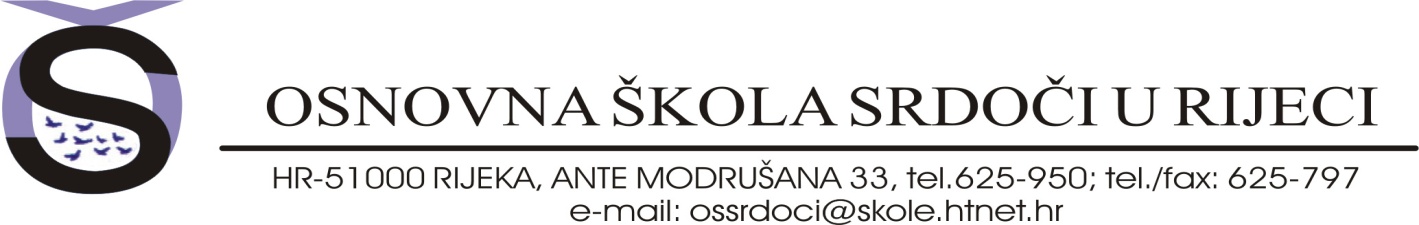 10.	Obrazac Rijeka, 19.svibnja 2016. godineOBJAVA REZULTATA ODABIRA PONUDE	Dana 19. svibnja 2016. u 10:00 sati Povjerenstvo za provedbu javnog poziva i izbor najpovoljnije ponude trećih (a i b) razreda tajnim je glasovanjem odabralo ponudu Doma mladih Rijeka za izvanučioničku nastavu (izlet, ekskurzija, škola u prirodi, terenska nastava) trećih  razreda  za   period  od 5. lipnja do 10. lipnja 2016. Stara Sušica.                          	Otvaranju i čitanju ponuda nisu nazočili predstavnici ponuditelja.                                                                                               Zapisnik sastavio/la:                                                                                                  Matea Dobrović